(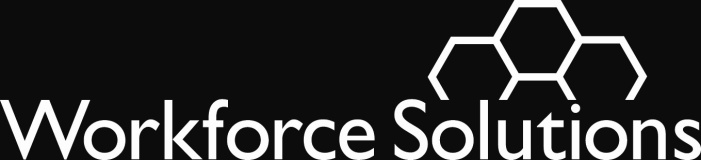 To:  		Career OfficesFrom:		Mike TempleBrenda WilliamsLucretia HammondSubject:	Federal Tax Credits and No-Cost Tax Filing AssistancePurposeTo promote and provide updated information on federal tax credits and no-cost tax filing assistance for TANF recipients and other low-income workers.This issuance replaces WS 18-01 Federal Tax Credits and No-Cost Tax Filing Assistance.BackgroundThe Earned Income Tax Credit (EITC) is a federal income tax credit for low-income working individuals and families.  The Child Tax Credit (CTC) is a federal income tax credit for low-income working families with one or more children.The EITC and CTC often result in a refund to low-income households who file a return.  To qualify for these credits, taxpayers must file a tax return, even if they did not earn enough money to be obligated to file a tax return.  A qualifying taxpayer must file a return and claim applicable credits in order to receive them.EITC and CTC refund payments do not count as income when applying for or renewing benefits like Supplemental Nutrition Assistance (food stamps), Supplemental Security Income (SSI), Medicaid, Temporary Assistance for Needy Families (TANF) cash assistance, or public housing.  The Volunteer Income Tax Assistance (VITA) program offers free tax help for low-to-moderate income households (generally, those that made $54,000 or less), persons with disabilities, the elderly and limited English speaking taxpayers who need assistance in filing a federal tax return.  VITA sites are generally located at community and neighborhood centers, libraries, schools and shopping malls.  Most locations also offer free electronic filing.  A list of VITA sites is available on the IRS Website at List of VITA Sites or by calling 1-800-906-9887.  Promoting the CreditsCareer office contractors and managers will make sure the staff promotes the tax credits to customers who are tagged in TANF/Choices and who are working or have worked during the past year. The Internal Revenue Service (IRS) has created flyers that can be shared with customers and displayed in the resource room.  The flyer, in multiple languages, is available in the IRS Tax Credit Outreach Kit.ActionMake sure all offices display the EITC and CTC posters in English and Spanish in resource rooms.Make sure all office managers, supervisors, personal service representatives, employment counselors and other appropriate staff are aware of the EITC and where customers can go for free tax help.Make sure staff promotes the use of the tax credits, and tax filing, to individuals tagged in TANF/Choices who are working or have worked during the past year.QuestionsStaff should ask questions of their supervisors first.  Direct questions for Board staff through the Submit a Question link.WS 19 - 01January 22, 2019Basic/Expanded ServiceExpires:  ContinuingEarned Income Tax Credit (EITC) and Child Tax Credit (CTC) Eligibility ChartEarned Income Tax Credit (EITC) and Child Tax Credit (CTC) Eligibility ChartEarned Income Tax Credit (EITC) and Child Tax Credit (CTC) Eligibility ChartEarned Income Tax Credit (EITC) and Child Tax Credit (CTC) Eligibility ChartEarned Income Tax Credit (EITC) and Child Tax Credit (CTC) Eligibility ChartEITCEITCEITCEITCCTCIncomeIncomeIncomeIncomeIncomeIncome Limits and EITC AmountIncome Limits and EITC AmountIncome Limits and EITC AmountIncome Limits and EITC AmountIncome Limits and EITC AmountChildrenSingleMarriedEITC up to:Must earn more than $2,500
Credit up to $2,000 per child
Investment income — no limitsNone $15,270 $20,950 $519 Must earn more than $2,500
Credit up to $2,000 per child
Investment income — no limits1$40,320 $46,010 $3,461 Must earn more than $2,500
Credit up to $2,000 per child
Investment income — no limits2$45,802 $51,492 $5,716 Must earn more than $2,500
Credit up to $2,000 per child
Investment income — no limits3 or more$49,194 $54,884 $6,431 Must earn more than $2,500
Credit up to $2,000 per child
Investment income — no limitsInvestment income — $3,500Investment income — $3,500Investment income — $3,500Investment income — $3,500Must earn more than $2,500
Credit up to $2,000 per child
Investment income — no limitsSources of IncomeSources of IncomeSources of IncomeSources of IncomeSources of IncomeWages, salary, tips, employer-based disability, self-employment earnings, military combat pay, union strike benefitsWages, salary, tips, employer-based disability, self-employment earnings, military combat pay, union strike benefitsWages, salary, tips, employer-based disability, self-employment earnings, military combat pay, union strike benefitsWages, salary, tips, employer-based disability, self-employment earnings, military combat pay, union strike benefitsWages, salary, tips, employer-based disability, self-employment earnings, military combat pay, union strike benefitsTaxpayer ID NumberTaxpayer ID NumberTaxpayer ID NumberTaxpayer ID NumberTaxpayer ID NumberValid social security number that permits work in the U.S.
for tax filer, spouse, and childrenValid social security number that permits work in the U.S.
for tax filer, spouse, and childrenValid social security number that permits work in the U.S.
for tax filer, spouse, and childrenValid social security number that permits work in the U.S.
for tax filer, spouse, and childrenValid social security number (SSN) or Individual
Taxpayer Identification Number (ITIN) for tax filer
and spouse; children must have a SSNValid social security number that permits work in the U.S.
for tax filer, spouse, and childrenValid social security number that permits work in the U.S.
for tax filer, spouse, and childrenValid social security number that permits work in the U.S.
for tax filer, spouse, and childrenValid social security number that permits work in the U.S.
for tax filer, spouse, and childrenValid social security number (SSN) or Individual
Taxpayer Identification Number (ITIN) for tax filer
and spouse; children must have a SSNFiling StatusFiling StatusFiling StatusFiling StatusFiling StatusCannot be married filing separatelyCannot be married filing separatelyCannot be married filing separatelyCannot be married filing separatelyAnyAge RequirementAge RequirementAge RequirementAge RequirementAge RequirementMust be between 25 and 64 years of age (workers without
children)Must be between 25 and 64 years of age (workers without
children)Must be between 25 and 64 years of age (workers without
children)Must be between 25 and 64 years of age (workers without
children)AnyChild Qualifications (workers with children)Child Qualifications (workers with children)Child Qualifications (workers with children)Child Qualifications (workers with children)Child Qualifications (workers with children)RelationshipRelationshipRelationshipRelationshipRelationship Son, daughter, grandchild, stepchild or adopted child Younger sibling, step-sibling, half-sibling, or their descendent Foster child placed with the worker by a government agency Son, daughter, grandchild, stepchild or adopted child Younger sibling, step-sibling, half-sibling, or their descendent Foster child placed with the worker by a government agency Son, daughter, grandchild, stepchild or adopted child Younger sibling, step-sibling, half-sibling, or their descendent Foster child placed with the worker by a government agency Son, daughter, grandchild, stepchild or adopted child Younger sibling, step-sibling, half-sibling, or their descendent Foster child placed with the worker by a government agency Son, daughter, grandchild, stepchild or adopted child Younger sibling, step-sibling, half-sibling, or their descendent Foster child placed with the worker by a government agencyResidencyResidencyResidencyResidencyResidencyMust live with the worker in the U.S. for more than half
the yearMust live with the worker in the U.S. for more than half
the yearMust live with the worker in the U.S. for more than half
the yearMust live with the worker in the U.S. for more than half
the yearMust live with the worker in the U.S. for more than half the year. Exception: A non-custodial parent who is permitted by a divorce or separation agreement to claim the child as a dependent.Age of ChildAge of ChildAge of ChildAge of ChildAge of ChildUnder 19, under 24 if a full-time student, or any age if totally and permanently disabledUnder 19, under 24 if a full-time student, or any age if totally and permanently disabledUnder 19, under 24 if a full-time student, or any age if totally and permanently disabledUnder 19, under 24 if a full-time student, or any age if totally and permanently disabledUnder 17DependencyDependencyDependencyDependencyDependencyNot required (except for a claim by a married parent who separated from his or her spouse during the first half of the year)Not required (except for a claim by a married parent who separated from his or her spouse during the first half of the year)Not required (except for a claim by a married parent who separated from his or her spouse during the first half of the year)Not required (except for a claim by a married parent who separated from his or her spouse during the first half of the year)Children claimed must be considered a dependent for tax filing purposesTax FormsTax FormsTax FormsTax FormsTax FormsForm 1040
Schedule EIC (workers with children)Form 1040
Schedule EIC (workers with children)Form 1040
Schedule EIC (workers with children)Form 1040
Schedule EIC (workers with children)Form 1040
Schedule 8812 “Additional Child Tax Credit”